Audit InstructionsTo perform your audit, first prepare by accumulating the records required from your financial institutions and from your club bivio records.Assemble the records needed to complete each of the 7 audit steps and assign each step to an independent committee to perform.Perform the records comparison and note any discrepancies found.  There are 7 steps to the audit process:Verify cash balances and number of shares of stock–start of tax yearVerify cash balances and number of shares of stock–end of tax yearVerify income receivedVerify expenses recordedVerify stock transactionsVerify accuracy of member contributionsVerify accuracy of withdrawals Discuss discrepancies with the club and the club treasurer, determine what is required to correct them and make the corrections agreed to.Have everyone sign the forms in the correct places and file the completed forms with your club records.Put your feet up and relax or have a party to celebrate!Have fun in the upcoming year investing with your friends!Records RequiredFrom Financial Institution - Paper copies or online accessMonthly statements	December of Previous tax year through December of Current tax yearTrade Confirmation Records	Individual or Summary ListDividend and Interest Transaction Records	From Statements or Summary ListChecks written	Copies or Summary ListDeposits and Withdrawals	From Statements or Summary ListRealized and Unrealized Gain/Loss ReportsFrom Club - Paper copies or online accessReceipts for expensesVerification of member deposits by members	From club member review of year-end Member Contributions and Withdrawals reportMonthly meeting minutes	Authorization of expenses, stock transactions, withdrawal discussionsPartnership AgreementTerms for Paying WithdrawalsAllocation of ExpensesClub bivio recordsValuation reports-12/31/2021, 12/31/2022-Cash balances and Shares OwnedTransaction History Report-12/31/2022-Transactions grouped into categoriesIncome Statement-2022-Shows dividends by company, Interest and Expenses recordedWithdrawal Reports 2022-For all members who withdrew during yearTransaction Lists (from Accounting>Accounts>transactions) 1/1/2022-12/31/2022-Dates and amounts in chronological orderMember Contributions and Withdrawals Report 2022Transaction Ledger Report 1/1/2022-12/31/2022Capital Gains/Losses Report 12/31/2022Investment Lot Cost Basis Reports – dated right after the dates of any reorganizationsAudit StepsStep 1 - Check end-of-year cash balances and number of shares for prior tax year	bivio Valuation report dated 12/31/2021	Brokerage statement 12/31/2021		Compare cash balance and number of shares of stock Records AgreeDiscrepancy Noted (Stop Audit and resolve issues)
Description____________________________________________________________________________________________________________________________________________________________________________________________________________________________________________Audited By_________________________________________________________________________Step 2 - Check end-of-year cash balances and number of shares for current tax year	bivio Valuation report dated 12/31/2022	Brokerage statement 12/31/2022		Compare cash balance and number of shares of stock Records AgreeDiscrepancy Noted
Description____________________________________________________________________________________________________________________________________________________________________________________________________________________________________________Audited By_________________________________________________________________________Step 3 - Verify Income Received	bivio Income Statement dated 2022	Brokerage Statement 12/31/2022		Compare total Dividends (Qualified + Money Market) 		Compare Total Interest 	bivio Transaction History report dated 12/31/2022	Brokerage dividend transaction list 1/1/2022-12/31/2022		Compare dividend transactions-date, amount and companyRecords AgreeDiscrepancy Noted
Description____________________________________________________________________________________________________________________________________________________________________________________________________________________________________________Audited By_________________________________________________________________________Step 4 - Verify Expenses	bivio Income Statement Report dated 2022	Brokerage Summary List of Checks written or copies of checks		Verify expenses actually paid		Verify receipts for all expenses recorded		Verify all Expenses authorized by club in club meeting minutes		Verify expenses correctly recorded as deductible or non deductible.	bivio file storage (receipts, meeting minutes)bivio Transaction History Report 12/31/2022	Club Partnership agreement		Verify expenses allocated as club requires Records AgreeDiscrepancy Noted
Description____________________________________________________________________________________________________________________________________________________________________________________________________________________________________________Audited By_________________________________________________________________________Step 5 - Verify Stock Transactions5a.  Verify Purchases and Salesbivio Transaction Ledger Report dated 12/31/2022.	Brokerage trade confirmation summary report 1/1/2022-12/31/2022		Confirm transaction dates, security name, number of shares of stock, purchase/sale 			price, total cost or proceeds5b.  Verify Capital Gains and Lossesbivio Capital Gain/Loss Report 12/31/2022   	Brokerage Realized Gain/Loss Report 12/31/2022		Compare Acquisition dates, sale date, sales price, cost basis and gain/loss amount		Note any wash sales shown on brokerage reportbivio Investment transactions list for particular stock		For any sales where specific tax lots were sold (other than FIFO) confirm that the correct
		lots are included in the bivio records5c.  Verify Reorganizationsbivio Transaction History Report 12/31/2022	Brokerage statements for months any reorganization occurredbivio Investment Lot Cost Basis Report – dated right after date of each reorganization entryBrokerage Unrealized gain/loss report		Confirm reorganizations entered correctly.  (contact bivio support if necessary)Confirm cost basis of all shares involved agrees with what broker shows after reorganizationRecords AgreeDiscrepancy Noted (Stop Audit and resolve issues)
Description____________________________________________________________________________________________________________________________________________________________________________________________________________________________________________Audited By_________________________________________________________________________Step 6 - Verify Member Contributions	bivio Member Contributions and Withdrawals report dated 2022	Club partnership agreement	Brokerage Deposit transaction summary list 1/1/2022-12/31/2022 or monthly statements		Verify Club members have confirmed amounts contributed-		Have members sign off on report		Verify Payments entered using correct Valuation Date		Verify Deposits made in brokerage account  	bivio Transactions History report dated 12/31/2022		Verify entries have been recorded as payments, not fees or miscellaneous income.Records AgreeDiscrepancy Noted (Stop Audit and resolve issues)
Description____________________________________________________________________________________________________________________________________________________________________________________________________________________________________________Audited By_________________________________________________________________________Step 7 - Verify Withdrawals Paid Correctly	bivio Withdrawal reports for year being audited	Club partnership agreement		Verify valuation date used to calculate withdrawal payment agrees with Partnership 			Agreement 			Verify transaction date is date check was given to withdrawing partner		Verify records properly reconciled before processing withdrawal report (No post 			withdrawal adjustments)bivio Investment lot cost basis report (s) – dated right after date of each stock withdrawal entryBrokerage “Unrealized” and/or “Realized”  gain/loss reports showing specific lot cost basis detailsConfirm the number of shares, purchase dates and total cost basis  of any lots remaining after stock withdrawal agree with similar details on the brokers “Unrealized” and “Realized” gain/loss reports if the club still owned any of the shares transferred after the withdrawalRecords AgreeDiscrepancy Noted (Stop Audit and resolve issues)
Description____________________________________________________________________________________________________________________________________________________________________________________________________________________________________________Audited By_________________________________________________________________________*(Stock transfer recording errors need to be fixed,  but if a withdrawal entry shows other discrepancies in how it should have been recorded, it may be impossible to correct them after the fact, especially if you have given the member more in their payout than they should have gotten.  Do not ask for any refunds without discussing the issue with bivio support.    However, you should still note discrepancies as recommendations for future improvement) Actions Taken to Correct Discrepancies:________________________________________________________________________________________________________________________________________________________________________________________________________________________________________________________________________________________________________________________________________________________________________________________________________________________________________________________________________________________________________________________________________________________________________________________________________________________________________________________________________________________________________________________________________________________________________________________________________________________________________________________________________________________________________________________________________________________________________________________________________________________________________________________________________________________________________________Treasurer Signature and Date:_____________________________________________________________________________________Audit Committee Signatures and Date:
______________________________________________________________________________________________________________________________________________________________________________________________________________________________________________________________________________________________________Date submitted to the Club:   ______________________________________________________Club _______________________________________________________________Club Audit Form and InstructionsTax Year____________________________________________________________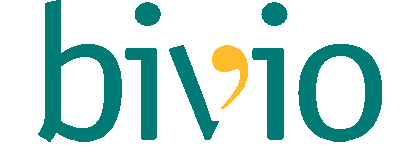 